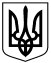 УКРАЇНАКАЛУСЬКА МІСЬКА РАДАВИКОНАВЧИЙ КОМІТЕТРІШЕННЯ                                           від__________№___м. КалушПро внесення змін до рішення виконавчого комітету міської радивід 27.09.2022 № 207«Про затвердженняскладу тимчасової комісії з питаньпогашеннязаборгованості із заробітноїплати(грошовогозабезпечення),пенсій, стипендійта інших соціальних виплат ілегалізації оплати праці тазайнятості населення Калуської міської територіальної громади»Керуючись Законом України «Про місцеве самоврядування в Україні», відповідно до постанови Кабінету Міністрів України від 12.08.2009 №863 «Про посилення контролю за погашенням заборгованості із заробітної плати (грошового забезпечення), пенсій, стипендій та інших соціальних виплат», розглянувши клопотання начальника управління соціального захисту населення міської ради Любові Федоришин від 12.12.2023 № 01-16/5769/01 та у зв’язку з кадровими змінами, виконавчий комітет міської радиВИРІШИВ:1. Внести зміни в додаток 1 до рішення виконавчого комітету міської ради 27.09.2022 № 207«Про затвердження складу тимчасової комісії з питань погашення заборгованості із заробітної плати (грошового забезпечення), пенсій, стипендій та інших соціальних виплат і легалізації оплати праці та зайнятості населення Калуської міської територіальної громади», а саме:1.1. Вивести зі складу комісії Мирослава Тихого.1.2. Ввести в склад комісії:- Наталію Кінаш, заступника міського голови - головою комісії.		2. Контроль за виконанням рішення покласти на заступника міського голови Кінаш Наталію.Міський голова								Андрій НАЙДА 